IN THE SMALL CLAIMS COURT OF BAYELSA STATEIN THE YENAGOA MAGISTERIAL DISTRICT ONOPA – YENAGOA. CASES FROM MARCH 2023 TO JULY 2023.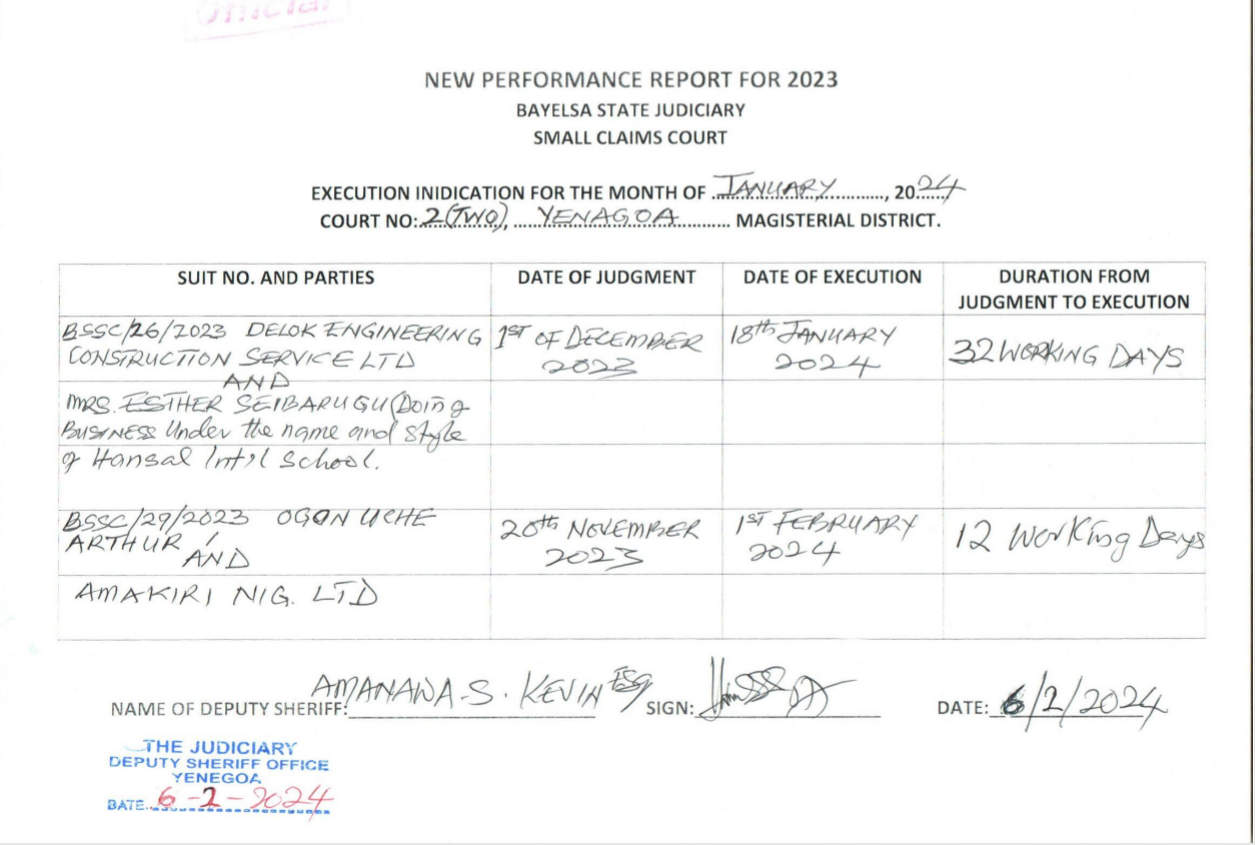 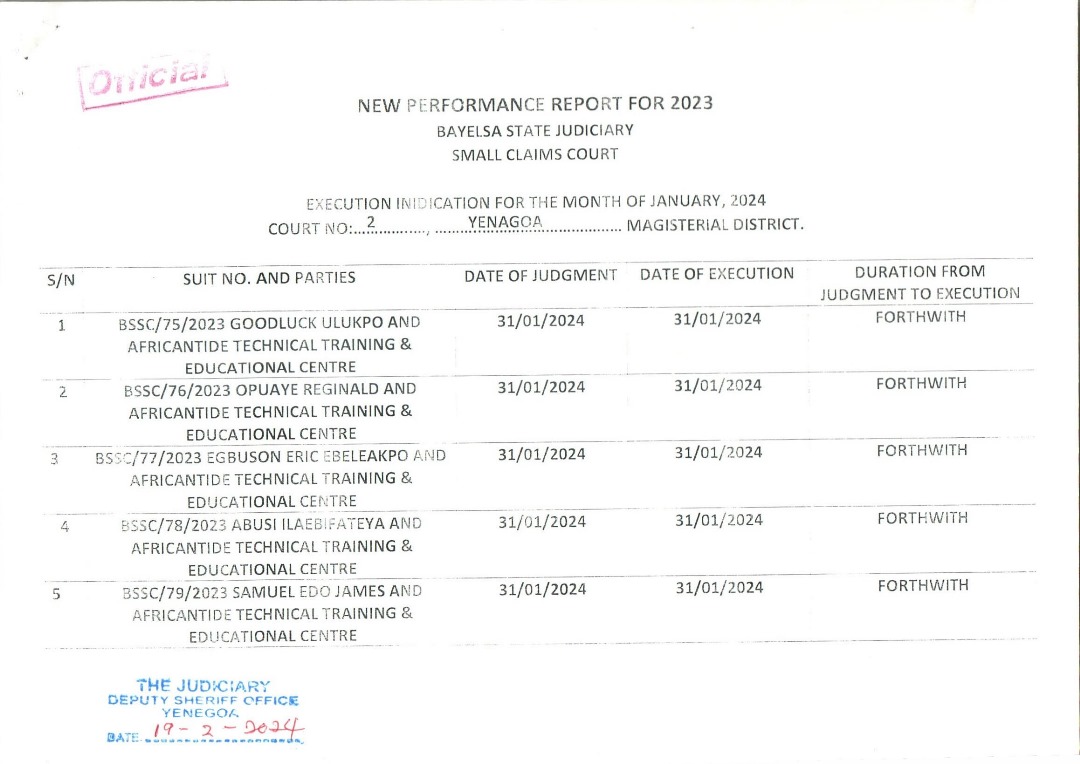 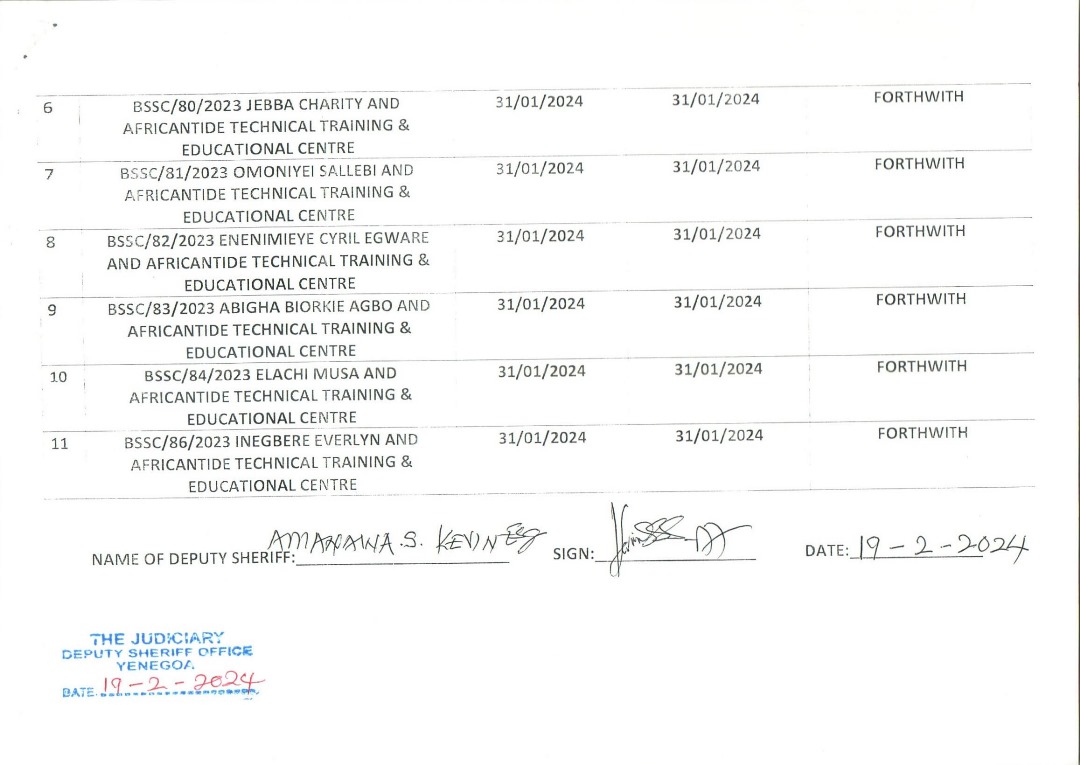 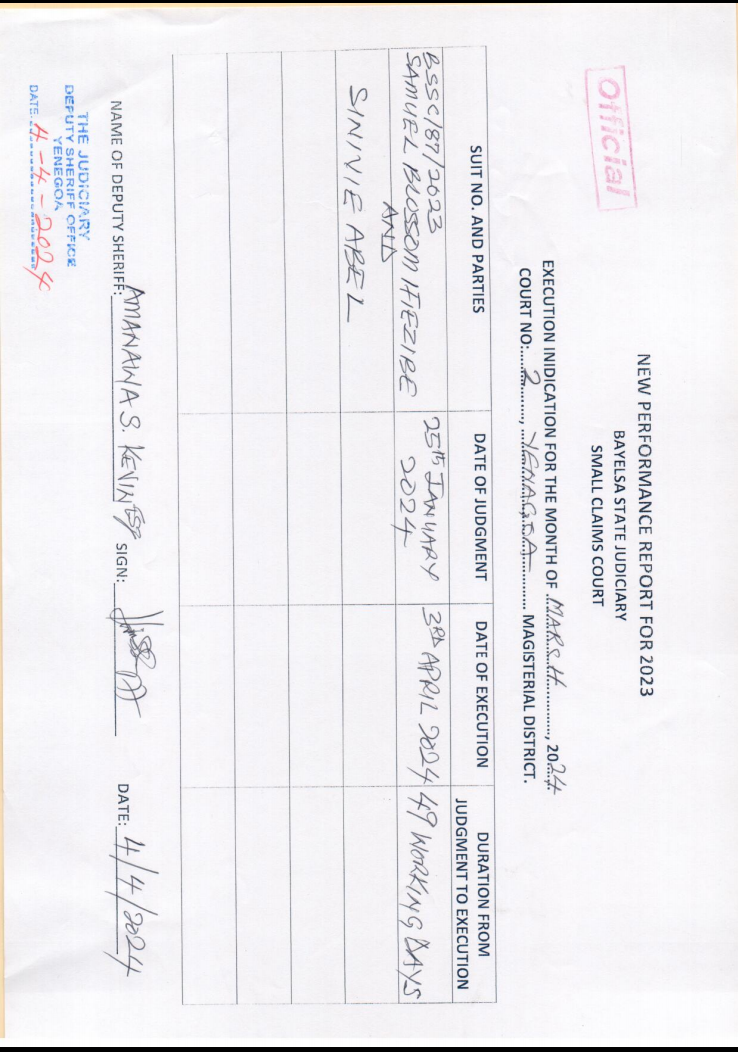 S/NSUIT NO.NAMES OF PARTIESDATE OF FILINGDATE OF SERVICECOMMENCEMENT DATENUMBER OF ADJOURNMENTSREASON FOR ADJOURNMENTDATE OF JUDGMENT/STRUCK OUTSTATE OF PENDING CASESDURATION FROM FILING TO JUDGMENTNUMBER OF DAYS FROM FILING TO APPEAL OR FILLING TP JUDGMENTNAME OF BAILIFFDATE OF EXECUTIONNUMBER OF DAYS FROM JUDGMENT TO EXECUTION1BSSC/1/2023ENGR. BIPELEDEI OWEIDEN (PCI GLOBAL SERVICES LIMITED)ANDEBIMIE NIWEIGHA (EBU OIL & GAS) BAYELSA PLASTIC27/3/202327/4/20235/5/2023CONSENT JUDGMENT DELIVERED 12/5/2023PAUL AMAZAMA (CHIEF BAILIFF)2BSSC/2/2023UCHECHI DEBORAH UGWOEGBUANDMR. VICTOR CHIEDOZIE PETER EZUMA13/4/20233/5/20239/5/2023STRUCK OUT 20/6/2023UNLIQUIDATED PAUL AMAZAMA (CHIEF BAILIFF)3BSSC/3/2023JESSICA RDMOUND EBIEPIRIANDDENNIS AGUO AYIBATARI28/4/20239/6/2023FOR DEFENCEPAUL AMAZAMA (CHIEF BAILIFF)4BSSC/4/2023KLASS CLUB/OGBO MUNENEELDER KINGSLEY KIGIGHA2/5/20239/5/2023CONSENT JUDGMENT DELIVERED 6/6/2023PAUL AMAZAMA (CHIEF BAILIFF)5BSSC/5/2023BLESSING N. ADEGBEMIANDTHE PROPRIETRESS ZODIAC ACADEMY8/5/202318/5/2023FOR JUDGMENTPAUL AMAZAMA (CHIEF BAILIFF)6BSSC/6/2023NWACHUKWU PETER CHUKWUEMEKAANDBRASS AND BOOKS MPCS LTD & 2ORS15/5/202331/5/2023STRUCK OUT 11/07/2023UNLIQUIDATEDPAUL AMAZAMA (CHIEF BAILIFF)7BSSC/7/2023NWACHUKWU CHARITY EBERECHUKWUANDBRASS AND BOOKS MPCS LTD & 2ORS15/5/202331/5/2023STRUCK OUT 11/07/2023UNLIQUIDATEDPAUL AMAZAMA (CHIEF BAILIFF)8BSSC/8/2023KLASS CLUB/OGBO MUNENEANDCHIEF HANSON ODEKE17/5/202330/5/2025CONSENT JUDGMENT DELIVERED 30/5/2023PAUL AMAZAMA (CHIEF BAILIFF)9BSSC/9/2023KEREN EBIOKPO PAULANDMADAM PHILOMENA OKIAKPE26/5/202330/5/2023CONSENT JUDGMENT DELIVERED 9/6/2023PAUL AMAZAMA (CHIEF BAILIFF)10BSSC/10/2023OSAIN PATRICK ABELEMINI ANDOGAGA GERMANY6/6/20237/6/2023CONSENT JUDGMENT DELIVERED 30/6/2023PAUL AMAZAMA (CHIEF BAILIFF)11BSSC/11/2023ANDREWS OZOMORUANDMR. SOLOMON KING (MANAGING DIRECTOR BRASS AND BOOKS MPCS LTD) & ANOR6/6/202319/6/2023FOR HEARINGPAUL AMAZAMA (CHIEF BAILIFF)12BSSC/12/2023MISS. QUEEN IBATORANDMR. KALU NWANKWO13/6/202319/6/2023CONTINUATION OF HEARINGPAUL AMAZAMA (CHIEF BAILIFF)13BSSC/13/2023ALAYE ZIORUFAGHA ANDONYINYECHI LETICIA GIFT14/6/202315/6/2023JUDGMENT DELIVERED 11/07/2023PAUL AMAZAMA (CHIEF BAILIFF)14BSSC/14/2023OBAGUO FAITH ABAIOLAANDOSOWEI MAGNUS & ANOR14/6/202319/6/2023FOR FURTHER REPORT OF SETTLEMENTPAUL AMAZAMA (CHIEF BAILIFF)15BSSC/15/2023GTWA HOSPITALITY MANAGEMENT LTDANDPST. ARCH. MIEBI BRIBENA & ANOR30/6/202311/7/2023FOR MENTIONPAUL AMAZAMA (CHIEF BAILIFF)16BSSC/16/2023ENIEKENUMU ERE ANDEBIDIMIEGHA GBEINBO4/7/202318/7/202317BSSC/17/2023DIMIE ALAZIGHAANDSUNDAY PULOVIE4/7/202313/7/202318BSSC/18/2023MR. CLINTON IKIABOANDADEKOYA OLALERE5/7/202319/7/202319BSSC/19/2023MR. CLINTON IKIABO ANDWOULF ENIYE MISSION5/7/202319/7/202320BSSC/20/2023MR. CLINTON IKIABO ANDJOSHUA UMAH & ANOR05/7/202319/7/202321BSSC/21/2023MR. CLINTON IKIABOANDMR. ALABO ENOCH PROFIT05/07/202319/7/202322BSSC/22/2023ODEKE DORAANDPASTOR TUBU OPALI EREMPAGAMO10/7/202321/7/202323BSSC/23/2023COMRADE SUNNY EJAIFEANDMR. EJOOR LUCKY EWHE17/07/202328/7/202324BSSC/24/2023DORGU FELICIA ELOHOANDABUBAKAR ADAM BALIS30/07/202331/7/202325BSSC/25/2023MR. EDWIN TARE ANDMR. OVURU TARIBAIOWEI21/7/202326BSSC/26/2023DELOK ENGINEERING AND CONSTRUCTION SERVICE LTDANDMRS. ESTHER SEIBARUGU (DOING BUSINESS UNDER THE NAME & STYLE OF HANSAL INT`L SCHOOL)25/7/202327BSSC/27/2023ABAZI AYAKPO-EBIANDAYAKIME GEORGE2/08/202328BSSC/28/2023DURREL OVIEZIBE NAPOLEON JOHNSONANDGARBA ALIYU & 2ORS 2/08/20233/8/202311/08/2023